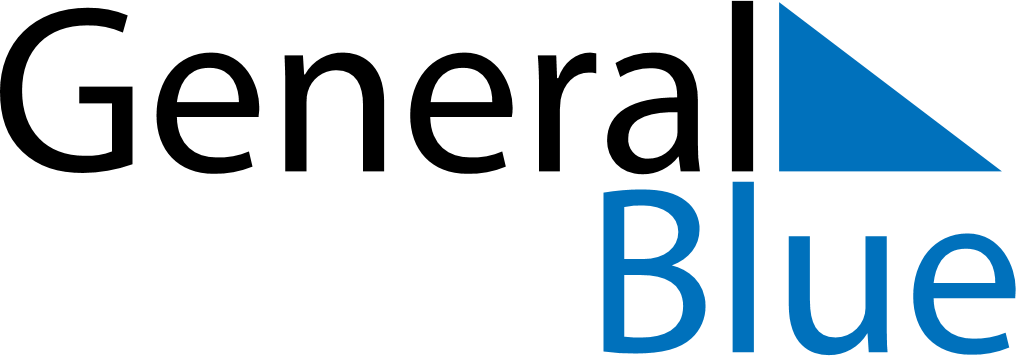 March 2024March 2024March 2024March 2024AngolaAngolaAngolaMondayTuesdayWednesdayThursdayFridaySaturdaySaturdaySunday1223456789910International Woman’s Day111213141516161718192021222323242526272829303031Good FridayEaster Sunday